Background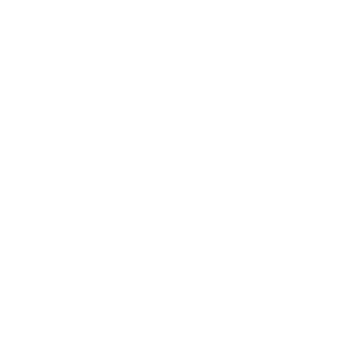 The Queensland Government is committed to reducing youth offending. The Youth Justice Strategy 2019–2023: Working Together, Changing the Story, guides the government’s actions for reducing youth offending and improving community safety across Queensland.Local communities play a key role in preventing youth crime and are critical in supporting and encouraging young people to thrive and safely transition to adulthood. They are the first to see when a young person starts disconnecting from kin or community, stops attending school, shows signs of distress, or is acting out through anti-social behaviour.Risk-taking behaviour is a normal part of a child or young person’s development. If a young person is not supported to positively change their behaviour, it can escalate and become youth offending. When this occurs, it causes harm to individuals and anxiety in communities.The government wants to better understand the issues specific to a location and how communities would like to act to reduce youth offending intheir area. This includes knowing what concerns communities the most, supporting local responses that are already working, and encouraging new ideas to reduce youth offending and keep the community safe.What is community partnership and innovation?Community partnership is a different way of working together to prevent youth offending and increase community safety.It requires government and community to engage more directly at a local level. This approach helps to ensure responses meet the needs of young people, their families, and the broader community and are designed and delivered using local community and industry knowledge and support.It is about building community confidence and safety by:building on strengths within a communitycreating community networks and connectionsdelivering locally driven responses to support young people to realise goalsinvesting in things that will make communities safe now and in the future.For young people, it is about making a difference to their lives by:keeping them connectedstrengthening their connectionsreconnecting them, andhealing their connections.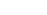 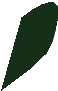 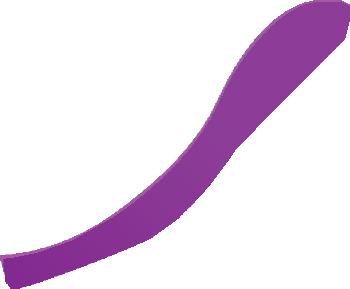 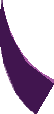 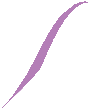 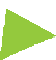 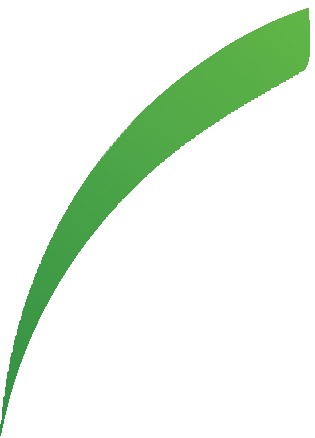 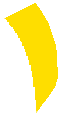 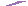 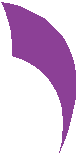 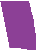 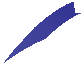 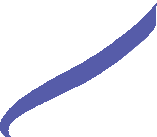 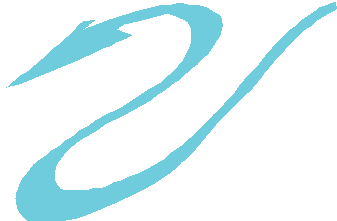 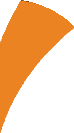 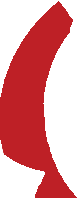 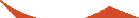 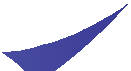 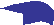 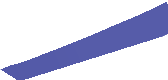 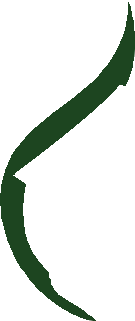 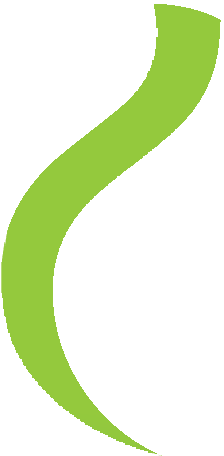 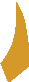 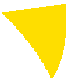 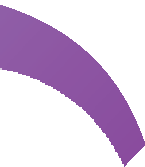 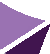 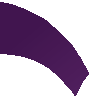 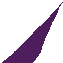 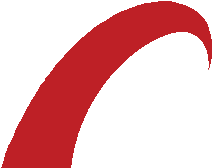 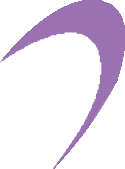 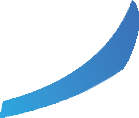 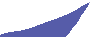 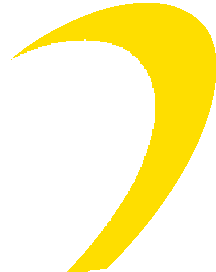 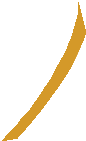 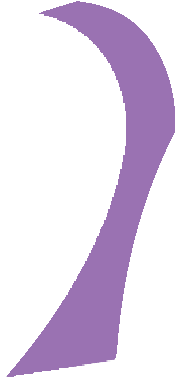 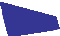 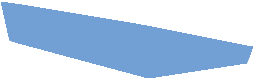 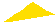 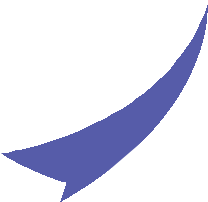 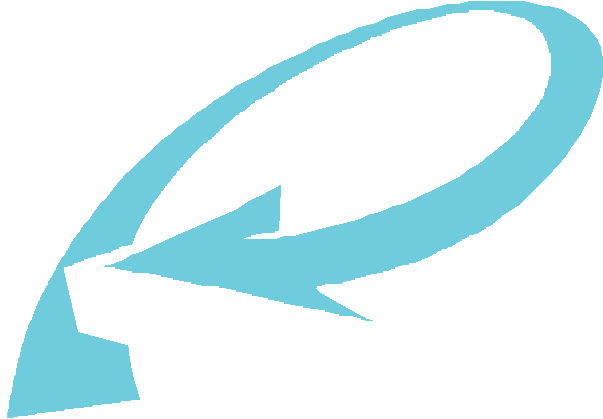 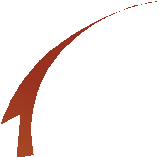 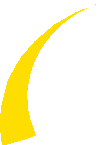 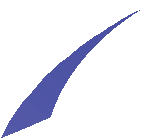 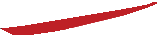 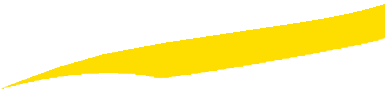 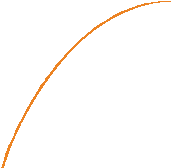 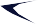 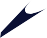 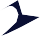 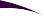 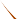 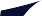 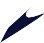 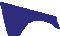 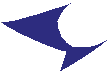 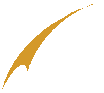 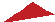 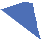 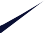 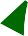 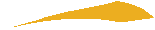 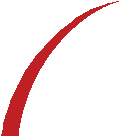 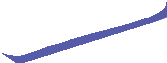 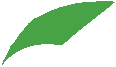 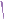 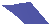 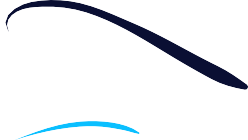 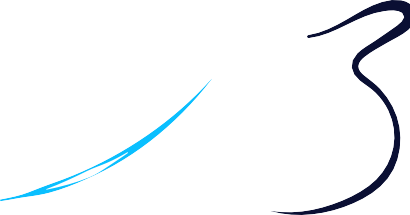 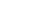 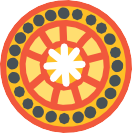 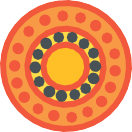 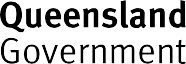 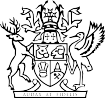 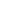 Community Partnership Innovation Grants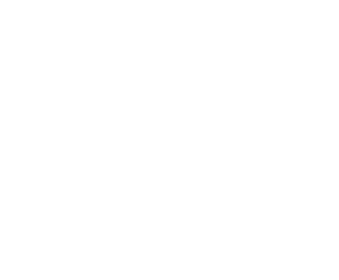 All community members – family and kin, Elders, mentors, local business, not-for-profit organisations, and social enterprise – can be involved in supporting young people and influencing positive and long-lasting change to reduce offending behaviour.What funds are available?Round 2 of the Community Partnership Innovation Grants (2022-23) will provide up to $3 million in funds for short term or one-off local projects in communities across Queensland, with funding of up to $300,000 per project available.What projects will be considered?The Queensland Government will consider new or innovative project ideas that could help respond to drivers of youth crime in your area and that are designed in partnership with the local community. Projects do not need to have a fully formed evidence base to be considered.Your project must be realistic, cost effective and achievable within the funding allocation available.The project should demonstrate definable, validated outcomes and benefits. It should also be suitable to be replicated in other locations.Engaging with your communityApplicants are encouraged to consult with their community and engage local stakeholders to develop proposals.You will need to do the following as part of your application:Explain who you met with and how you engaged with your community to understand what they feel needs to happen to respond to youth crime issuesTell us what the localised concerns are as a result of your community engagementTell us how your proposal will address the concerns identified by the communityOutline who will be involved in the delivery of your response and provide evidence of their commitmentDemonstrate culturally safe and localised partnerships with Aboriginal and Torres Strait Islander people and communities.More informationwww.cyjma.qld.gov.au/yjcommunitypartnershipgrantEnquiriesYJ_Grants@cyjma.qld.gov.au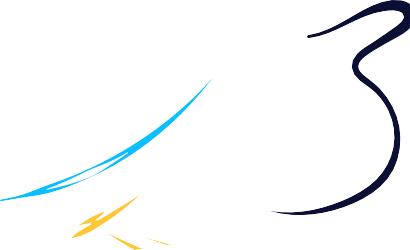 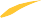 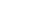 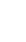 